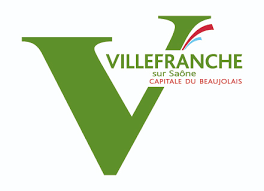 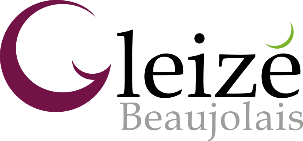 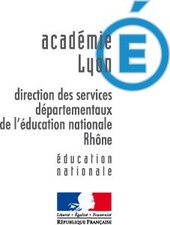 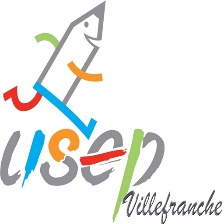 INDISPONIBILITE *  dans la semaine (travail à temps partiel, piscine, classe découverte... )INDISPONIBILITE *  dans la semaine (travail à temps partiel, piscine, classe découverte... )ClassesEnseignantsEnseignantsEnseignantsEnseignantsEnseignantsEffectifCOURSE CONTRAT   NOVEMBRESPORTS INNOVANTS FEVRIER MARSATHLETISME AVRIL MAICOURSE D’ORIENTATION JUININDISPONIBILITE *  dans la semaine (travail à temps partiel, piscine, classe découverte... )NomPrénomMail TelEngagementEffectifCOURSE CONTRAT   NOVEMBRESPORTS INNOVANTS FEVRIER MARSATHLETISME AVRIL MAICOURSE D’ORIENTATION JUININDISPONIBILITE *  dans la semaine (travail à temps partiel, piscine, classe découverte... )NomPrénomMail TelEngagementEffectifCOURSE CONTRAT   NOVEMBRESPORTS INNOVANTS FEVRIER MARSATHLETISME AVRIL MAICOURSE D’ORIENTATION JUININDISPONIBILITE *  dans la semaine (travail à temps partiel, piscine, classe découverte... )NomPrénomtrès important pour avoir les infos plus rapidement, notamment le jour des rencontrestrès important pour avoir les infos plus rapidement, notamment le jour des rencontresJe m’engage à être présent lors des réunions de préparations et à l’installation des rencontresEffectifCOURSE CONTRAT   NOVEMBRESPORTS INNOVANTS FEVRIER MARSATHLETISME AVRIL MAICOURSE D’ORIENTATION JUININDISPONIBILITE *  dans la semaine (travail à temps partiel, piscine, classe découverte... )